SUCCESS 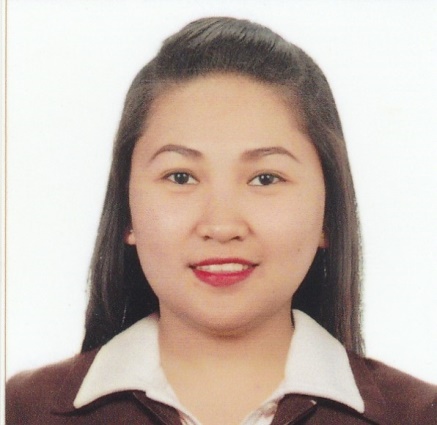 SUCCESS.371040@2FREEMAIL.COMPERSONAL INFORMATION            Age: 26 years oldCivil Status: SingleNationality: Filipino            Place of Birth: Batac, Ilocos NorteLanguages or Dialect: English, Tagalog and IlokoCAREER OBJECTIVE            To achieve high carrier growth through a continuous learning process and keep myself dynamic, visionary and competitive with the changing scenario of the world, while utilizing my educational and communication skills, to give the best quality service and demonstrate the competence that satisfies the interest of the company with the best use of my dedication and determination. EDUCATIONAL BACKGROUND    Year Graduated            2012                Tertiary Level:                                                Mariano Marcos State University                                                Batac, Ilocos Norte                                                Degree: Bachelor of Arts in English Studies            2007                Secondary Level:                                                Pinili National High School                                                Darat, Pinili, Ilocos Norte                                                2003-2007            2003                Primary Level:                                                Badoc South Central School                                                Badoc, Ilocos Norte                                                1997-2003SEMINARS and TRAININGS April 4-29, 2011			On the Job Training					Norther Dispatch- Baguio City					News WritterMay 2-27, 2011			On the Job Training					CoreTV- Vigan City 					Production StaffFebruary 26-27, 2010                        Seminar Workshop on Short film Making and Script WritingMariano Marcos State University-CAS Multimedia CenterMarch 2009                                        Research Forum                                                            Mariano Marcos State University                                                            College of Arts and Sciences- Audio Visual RoomMarch 2009                                        Debate Seminar                                                            Mariano Marcos State University- Teatro IlocandiaFebruary 17, 2009                             Public Speaking and Debate SeminarMariano Marcos State UniversityCollege of Arts and Sciences-Audio Visual RoomFebruary 17, 2009                             Multimedia Design Seminar                                                            Mariano Marcos State UniversityCollege of Arts and Sciences- Audio Visual Room   September 25, 2009                           Integrated Marketing Communication                 “The Road show on IMC by PANAF”Mariano Marcos State University-Teatro Ilocandia WORK EXPERIENCE	Globe Telecoms	365 San Nicolas Ilocos Norte/ Hypermarket Laoag City	Retail Assistant	December 17, 2012 – July 31, 2013SKILLS/ABILITIES/CHARACTERISTICSGood in communicating with othersComputer LiterateHardworking, Patient and Easy to be withWilling to learn Dedicated to work